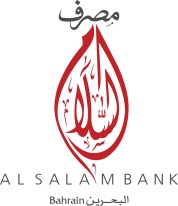 خبر صحفيمصرف السلام-البحرين ينهي برنامج التدريب السنوي لعام 2014المنامة في 2 سبتمبر 2014: مصرف السلام-البحرينأنهى مصرف السلام-البحرين، وهو أحد المصارف الإسلامية الرائدة بمملكة البحرين، برنامجه السنوي للتدريب الصيفي لعام 2014 والذي استمر على مدى شهري يوليو وأغسطس، وذلك انطلاقاً من جهوده المبذولة في تفعيل مسؤوليته الاجتماعية تجاه تنمية قادة المستقبل في الصناعة المصرفية.وقد شارك في البرنامج مجموعة من طلبة الجامعات المحلية والعاليمة حيث حصلوا على فرصة التدريب العملي والتعرف على كيفية سير العمل في مختلف الأقسام بالمصرف التي تم توزيعهم عليها. كما شمل البرنامج على العديد من ورش العمل والمحاضرات المختلفة. كما اسندت إلى المتدربين مهمة تطوير منتج جديد يضاف إلى منتجات الخدمات المصرفية للأفراد إذ تمت مناقشة الطلبة في منتجهم واعطائهم بعض النصائح والافكار بما يتعلق بالترويج والتسويق للمنتج.وأكد السيد أنور مراد، رئيس الخدمات المصرفية الخاصة في المصرف، على حرص مصرف السلام للمساهمة في اعداد أجيال مؤهلة في القطاع المصرفي الهام وذلك ضمن مسئوليته الاجتماعية تجاه المجتمع البحريني وذلك بتوفير البرامج التدريبية التي من شأنها رفع المستوى المعرفي والعملي والمهارات المتعلقة بمجال الصيرفة الإسلامية.من جانبها، أشارت السيدة منى البلوشي، رئيس الموارد البشرية والشؤون الإدارية في المصرف، إلى أن هذا البرنامج يعد فرصة للعديد من الطلبة لاكتساب خبرة عملية متنوعة ومهارات ضرورية لحياتهم المهنية المقبلة، منوهة إلى أن المصرف قد ساهم في تدريب أكثر من 204 طالبا وطالبة منذ تأسيسه في العام 2006.كلام الصورة: السيد أنور مراد (السابع من اليسار) والسيدة منى البلوشي (وسط) مع المتدربين في حفل غداء أقيم بمناسبة ختام البرنامج الصيفي.-انتهى-********************************************ملاحظة للمحررين:مصرف السلام-البحرينتأسس مصرف السلام-البحرين في ١٩ يناير ٢٠٠٦ في مملكة البحرين برأس مال مدفوع قدره ١٢٠ مليون دينار بحريني ( ٣١٨ مليون دولار أمريكي) وبدأ بممارسة نشاطه التجاري في ١٧ أبريل ٢٠٠٦ وفقا للمبادئ الإسلامية والإجراءات التنظيمية بالمصارف الإسلامية والتي يحددها مصرف البحرين المركزي .ولقد أدرج المصرف في بورصة البحرين في 27 أبريل 2006 ومن ثم في سوق دبي المالي في 26 مارس 2008. ويتشكل فريق العمل الإداري من مهنيين على درجة عالية من الكفاءة والتأهيل من ذوي الخبرات العالمية في قطاعات مصرفية ومالية رئيسة والمجالات ذات الصلة. ويسند هذا الفريق قاعدة من تقنية المعلومات عالية الجودة وبيئة عمل ذكية وحديثة.يلتزم المصرف بتطبيق المعايير العالمية وأفضل الممارسات المصرفية مع الحرص على العمل بأعلى درجات الأمانة والشفافية والثقة.كما يبدي المصرف التزاما مماثلا بدوره كمؤسسة وطنية مختصة تسعى جاهدة لإضفاء قيمة على الرخاء الاقتصادي والاجتماعي للمجتمعات المحلية التي يستثمر ويعمل فيها.ولمزيد من المعلومات، يمكن الاتصال بالسيد عدنان الشيخ، مدير العلاقات العامة وعلاقات المستثمرينهاتف: 39336900 973+البريد الإلكتروني: a.alshaikh@alsalambahrain.com